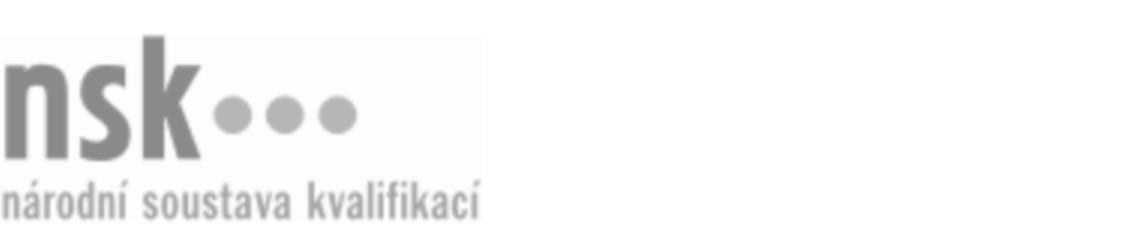 Autorizované osobyAutorizované osobyAutorizované osobyAutorizované osobyAutorizované osobyAutorizované osobyAutorizované osobyAutorizované osobyElektromechanik/elektromechanička zabezpečovacích a sdělovacích zařízení (kód: 26-032-M) Elektromechanik/elektromechanička zabezpečovacích a sdělovacích zařízení (kód: 26-032-M) Elektromechanik/elektromechanička zabezpečovacích a sdělovacích zařízení (kód: 26-032-M) Elektromechanik/elektromechanička zabezpečovacích a sdělovacích zařízení (kód: 26-032-M) Elektromechanik/elektromechanička zabezpečovacích a sdělovacích zařízení (kód: 26-032-M) Elektromechanik/elektromechanička zabezpečovacích a sdělovacích zařízení (kód: 26-032-M) Elektromechanik/elektromechanička zabezpečovacích a sdělovacích zařízení (kód: 26-032-M) Elektromechanik/elektromechanička zabezpečovacích a sdělovacích zařízení (kód: 26-032-M) Autorizující orgán:Autorizující orgán:Ministerstvo průmyslu a obchoduMinisterstvo průmyslu a obchoduMinisterstvo průmyslu a obchoduMinisterstvo průmyslu a obchoduMinisterstvo průmyslu a obchoduMinisterstvo průmyslu a obchoduMinisterstvo průmyslu a obchoduMinisterstvo průmyslu a obchoduMinisterstvo průmyslu a obchoduMinisterstvo průmyslu a obchoduMinisterstvo průmyslu a obchoduMinisterstvo průmyslu a obchoduSkupina oborů:Skupina oborů:Elektrotechnika, telekomunikační a výpočetní technika (kód: 26)Elektrotechnika, telekomunikační a výpočetní technika (kód: 26)Elektrotechnika, telekomunikační a výpočetní technika (kód: 26)Elektrotechnika, telekomunikační a výpočetní technika (kód: 26)Elektrotechnika, telekomunikační a výpočetní technika (kód: 26)Elektrotechnika, telekomunikační a výpočetní technika (kód: 26)Povolání:Povolání:Elektromechanik pro slaboproudElektromechanik pro slaboproudElektromechanik pro slaboproudElektromechanik pro slaboproudElektromechanik pro slaboproudElektromechanik pro slaboproudElektromechanik pro slaboproudElektromechanik pro slaboproudElektromechanik pro slaboproudElektromechanik pro slaboproudElektromechanik pro slaboproudElektromechanik pro slaboproudKvalifikační úroveň NSK - EQF:Kvalifikační úroveň NSK - EQF:444444Platnost standarduPlatnost standarduPlatnost standarduPlatnost standarduPlatnost standarduPlatnost standarduPlatnost standarduPlatnost standarduStandard je platný od: 16.12.2022Standard je platný od: 16.12.2022Standard je platný od: 16.12.2022Standard je platný od: 16.12.2022Standard je platný od: 16.12.2022Standard je platný od: 16.12.2022Standard je platný od: 16.12.2022Standard je platný od: 16.12.2022Elektromechanik/elektromechanička zabezpečovacích a sdělovacích zařízení,  29.03.2024 6:04:10Elektromechanik/elektromechanička zabezpečovacích a sdělovacích zařízení,  29.03.2024 6:04:10Elektromechanik/elektromechanička zabezpečovacích a sdělovacích zařízení,  29.03.2024 6:04:10Elektromechanik/elektromechanička zabezpečovacích a sdělovacích zařízení,  29.03.2024 6:04:10Elektromechanik/elektromechanička zabezpečovacích a sdělovacích zařízení,  29.03.2024 6:04:10Strana 1 z 2Strana 1 z 2Autorizované osobyAutorizované osobyAutorizované osobyAutorizované osobyAutorizované osobyAutorizované osobyAutorizované osobyAutorizované osobyAutorizované osobyAutorizované osobyAutorizované osobyAutorizované osobyAutorizované osobyAutorizované osobyAutorizované osobyAutorizované osobyNázevNázevNázevNázevNázevNázevKontaktní adresaKontaktní adresa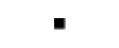 Střední škola technická a obchodní, Olomouc, Kosinova 4Střední škola technická a obchodní, Olomouc, Kosinova 4Střední škola technická a obchodní, Olomouc, Kosinova 4Střední škola technická a obchodní, Olomouc, Kosinova 4Střední škola technická a obchodní, Olomouc, Kosinova 4Kosinova 872, 77200 OlomoucKosinova 872, 77200 OlomoucStřední škola technická a obchodní, Olomouc, Kosinova 4Střední škola technická a obchodní, Olomouc, Kosinova 4Střední škola technická a obchodní, Olomouc, Kosinova 4Střední škola technická a obchodní, Olomouc, Kosinova 4Střední škola technická a obchodní, Olomouc, Kosinova 4Kosinova 872, 77200 OlomoucKosinova 872, 77200 OlomoucElektromechanik/elektromechanička zabezpečovacích a sdělovacích zařízení,  29.03.2024 6:04:10Elektromechanik/elektromechanička zabezpečovacích a sdělovacích zařízení,  29.03.2024 6:04:10Elektromechanik/elektromechanička zabezpečovacích a sdělovacích zařízení,  29.03.2024 6:04:10Elektromechanik/elektromechanička zabezpečovacích a sdělovacích zařízení,  29.03.2024 6:04:10Elektromechanik/elektromechanička zabezpečovacích a sdělovacích zařízení,  29.03.2024 6:04:10Strana 2 z 2Strana 2 z 2